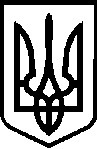 УКРАЇНАВЕРБСЬКА  СІЛЬСЬКА РАДАЧЕЧЕЛЬНИЦЬКОГО РАЙОНУ  ВІННИЦЬКОЇ ОБЛАСТІ вул. Соборна,142, с. Вербка Чечельницького району, Вінницької обл. , 24821, тел.2-45-42, 2-45-45  від  22 червня 2017 року                                                                                                        № 19Про внесення змін до сільського бюджету на 2017 рік.          Відповідно до статті 78 Бюджетного кодексу України внести зміни до дохідної та видаткової  частини загального фонду Вербського сільського бюджету на червень  місяць 2017 року.   1. Внести зміни до помісячного розпису видатків загального фонду за рахунок перенесення доходів з червня  місяця на лютий  місяць 2017 року    - по коду 18050500 « Єдиний податок з сільськогосподарських товаровиробників, у яких частка сільськогосподарського товаровиробництва за попередній податковий рік дорівнює або перевищує 75%» на суму 80200,00 грн.   - по коду 18010600 « Орендна плата з  юридичних осіб» на суму 17000,00 грн. 2. Внести зміни до доходів та видатків  по кодах програмної  класифікації видатків:   3. Дане розпорядження винести на розгляд та затвердження сесії сільської ради.Сільський голова                                                                                                    С.А.БлиндурР О З П О Р Я Д Ж Е Н Н ЯР О З П О Р Я Д Ж Е Н Н ЯКПККЕКВлютийчервень01101702111+ 74500,00- 74500,002120+ 10000,00- 10000,002210+ 12700,00- 12700,00